SMLOUVA O ARCHEOLOGICKÉ ČINNOSTIČíslo objednatele:	19/SML3088/SOD/INVČíslo zhotovitele:         uzavíraná meziobjednatelem: Název: 	Ústecký krajAdresa: 	Velká Hradební 3118/48, 400 02 Ústí nad LabemZastoupený: 	          Oldřichem Bubeníčkem, hejtmanem Ústeckého krajeZástupce pro věci smluvní: Ing. Pavla Svítilová, vedoucí odboru investičního KÚÚKZástupce pro věci technické: Ivana Zíková, investiční odbor KÚÚKIČ:	708 92 156	DIČ:	CZ70892156Bankovní spojení: Česká spořitelna, a.s., 3304712/0800azhotovitelem: Název:	Ústav archeologické památkové péče severozápadních Čech, v. v. i.Adresa:	Jana Žižky 835, 434 01 Most, tel. 476 704 465, fax. 476 442 317Statutární orgán: Mgr. Petr Lissek, ředitel, 777 722 613, lissek@uappmost.cz Zástupce pro věci technické:	IČ: 473 25 011; DIČ: CZ47325011, zhotovitel je plátcem DPHBankovní spojení: KB Most, č. ú. 38532491/0100Smlouva je uzavírána podle ust. § 1746 odst. 2 zákona č. 89/2012 Sb., občanský zákoník, ve znění pozdějších předpisů, na základě § 22 odst. 1 a 2 zákona č. 20/1987 Sb., o státní památkové péči, ve znění pozdějších předpisů, a dále na základě vertikální spolupráce ve smyslu ustanovení § 11 zákona č. 134/2016 Sb., o zadávání veřejných zakázek, ve znění pozdějších předpisů, bez předchozího provedení zadávacího řízení, mezi stavebníkem Ústeckým krajem (dále jen objednatel) a Ústavem archeologické památkové péče severozápadních Čech, v. v. i. (dále jen zhotovitel).Zhotovitel prohlašuje, že je veřejnou výzkumnou institucí zřízenou Ústeckým krajem, který je jeho ovládajícím zadavatelem, nemá v něm majetkovou účast žádná jiná osoba než Ústecký kraj a vykonává více než 80% své činnosti při plnění úkolů svěřených Ústeckým krajem. I.Předmět smlouvy1. 	Předmětem smlouvy je provedení záchranného archeologického výzkumu podle zákona č. 20/1987 Sb., o státní památkové péči, ve znění pozdějších předpisů v trase stavby: Nová komunikace u města Roudnice nad Labem v k. ú. Roudnice nad Labem.2. 	Záchranný archeologický výzkum zahrnuje provedení odborného dozoru, záchranu narušených archeologických objektů a situací, jejich dokumentaci a zpracování této dokumentace do podoby trvalého záznamu, dále geodetické zaměření v terénu, geofyzikální výzkum, evidenci a laboratorní zpracování nálezů, jejich základní konzervaci, odběr a základní vyhodnocení vzorků ekofaktů a vyhotovení závěrečné zprávy o výzkumu pro objednatele. II.Závazky smluvních stranZhotovitel se zavazuje provést práce, které jsou předmětem této smlouvy, uvedené v bodě I. Za provedení záchranného výzkumu odpovídá: Mgr. Petr Lissek, tel.: 777 722 613, email:lissek@uappmost.czObjednatel se zavazuje vytvořit technické podmínky k tomu, aby veškeré terénní práce mohly být provedeny v požadovaném čase a rozsahu, poskytne zhotoviteli v předstihu informace o zahájení a časovém harmonogramu prací. Objednatel poskytne zhotoviteli kopii pro účely arch. výzkumu nezbytné projektové dokumentace a zavazuje se k tomu, že náklady účtované za provedení objednaných prací zaplatí nejpozději v den splatnosti vystavené faktury. III.Náklady na provedení archeologických prací, fakturace Výše nákladů archeologických prací, které jsou předmětem této smlouvy, nepřesáhne 6.340.000,00,- Kč bez DPH. Shora uvedená výše nákladů vychází z odborného odhadu zhotovitele a je pro účely této smlouvy stanovena dohodou smluvních stran jako nejvýše přípustná za sjednaný předmět smlouvy s tím, že jsou v uvedené ceně obsaženy veškeré náklady spojené s jeho úplným dokončením za podmínek v této smlouvě sjednaných. V průběhu archeologických prací vypracuje zhotovitel dílčí měsíční faktury, které předloží objednateli k proplacení. Vystavená faktura bude mít následující náležitosti:údaje zhotovitele a objednatele, obchodní jméno, sídlo, IČ, DIČ, bankovní spojení, zápis v obchodním rejstříku (číslo vložky, oddíl),jednací číslo smlouvy,název stavby,číslo faktury,fakturovanou částku včetně DPH,datum vystavení faktury, uskutečnění zdanitelného plnění, datum odeslání a splatnosti, která činí 30 dnů od doručení faktury objednateli,razítko a podpis oprávněné osoby, stvrzující formální a věcnou správnost faktury,náležitosti daňového dokladu stanovené příslušnými právními předpisy, zejména zák. č. 235/2004 Sb. o dani z přidané hodnoty, ve znění pozdějších předpisů, a údaje dle § 435 občanského zákoníku,Faktura bude objednateli doručena v listinné podobě, nebo v elektronické podobě do datové schránky. V případě, že faktura nebude mít uvedené náležitosti, objednatel není povinen fakturovanou částku uhradit a nedostává se do prodlení. Bez zbytečného odkladu, nejpozději ve lhůtě splatnosti, objednatel fakturu vrátí zpět zhotoviteli k doplnění.  Lhůta splatnosti počíná běžet od doručení daňového dokladu obsahujícího veškeré náležitosti.Úhrada ceny díla a odměny za obstarání příkazu je provedena bezhotovostní formou převodem na bankovní účet zhotovitele. Obě smluvní strany se dohodly na tom, že peněžitý závazek je splněn dnem, kdy je částka odepsána z účtu objednatele.Konečné vyúčtování celkových nákladů spojených s provedením záchranného archeologického výzkumu předloží zhotovitel objednateli s přehledem provedených prací k proplacení současně s odevzdáním závěrečné zprávy.Objednatel se zhotovitelem se dohodli na platebním styku formou bankovního převodu, ve lhůtě splatnosti do 30 dnů od doručení faktury objednateli.Konečná výše nákladů dle bodu III./1. smlouvy bude stanovena na základě skutečně provedených výkonů a skutečných nákladů za provedené práce. Ve vazbě na sjednaný způsob stanovení konečné výše nákladů za provedení archeologického záchranného výzkumu, má zhotovitel právo na úhradu pouze činností skutečně provedených a výdajů doložených nebo prokázaných, bez ohledu na to, zda nedojde k plnému dočerpání výše nákladů uvedených v bodu III./1. této smlouvy, kdy tato výše nákladů je pouze uvedena jako horní hranice pro účtování sjednaných archeologických prací. Práce prováděné v rámci záchranného archeologického výzkumu, které bude zhotovitel zajišťovat prostřednictvím dalších subjektů budou zahrnuty do dílčích měsíčních faktur dle bodu III./2. této smlouvy a doloženy kopiemi faktur subdodavatelů. Objednatel potvrzuje podpisem této smlouvy, že má zajištěno řádné finanční krytí objednaných prací. IV.Lhůta pro provedení prací, spolupůsobeníTerénní práce v rámci záchranného archeologického výzkumu, které jsou předmětem této smlouvy, budou zhotovitelem ukončeny dle harmonogramu stavebních prací.Terénní práce spojené s provedením záchranného archeologického výzkumu budou prováděny za dále sjednaných podmínek:V případě, že se v místech provádění prací vyskytují inženýrské sítě a podzemní zařízení, které by mohly být pracemi výzkumu poškozeny, předá objednatel zhotoviteli před zahájením terénních prací jejich vytýčení. V případě poškození vytýčených sítí jdou škody a náklady s tímto spojené k tíži zhotovitele. Poškození sítí a podzemních zařízení, které vytýčeny nebyly, jde k tíži objednatele. Objednatel se zavazuje neprodleně informovat oprávněnou osobu zhotovitele (dle 1./II. této smlouvy) o všech změnách projektu nebo postupu stavby, které budou mít vliv na provádění výzkumu. Tyto informace budou zaznamenány do deníku výzkumu.Zhotovitel nenese rizika spojená s neplněním termínu dokončení výzkumu v důsledku extrémních klimatických podmínek, které záchranný výzkum znesnadňují a znemožňují, kdy pro účely této smlouvy se za výskyt těchto extrémních klimatických podmínek považuje:pokles denních teplot pod hodnotu 0o C v souvislé délce 3 po sobě jdoucích kalendářních dnů,vydatné dešťové srážky nebo přeháňky trvalého charakteru,denní teplota pohybující se nad 32º C v souvislé délce 3 po sobě jdoucích kalendářních dnů.Zhotovitel splní svoji povinnost vyplývající pro něj z této smlouvy předáním závěrečné zprávy o záchranném výzkumu objednateli po celkovém zpracování výzkumu a to nejpozději do šesti měsíců od skončení terénní části. V.Další dohody a ujednáníPřítomnost pracovníků archeologického výzkumu bude dokládána zápisem do deníku výzkumu nebo výkazu práce laboratoře a zpracování dokumentace. O provádění terénních prací spojených s provedením záchranného archeologického výzkumu bude zhotovitelem průběžně, formou denních zápisů, veden deník výzkumu, do něhož budou zaznamenávány mimo údajů spojených s postupem terénních prací výzkumu i údaje o:datu (dni) prováděného zápisu,počtu pracovníků zhotovitele přítomných v konkrétní pracovní směně na výzkumu včetně délky výkonu jejich činností,použitých dopravních prostředcích.Zástupce objednatele pověřený výkonem technického dozoru předmětné stavby, má právo provádět průběžnou kontrolu zápisů zhotovitele prováděných v deníku výzkumu a výkazech práce laboratoře a zpracování dokumentace, v případě nesouhlasu má pak právo připojovat k zápisům zhotovitele svoje zdůvodněné stanovisko.  Závěrečná zpráva dle bodu IV./4. této smlouvy bude zhotovitelem objednateli předána ve dvou exemplářích. V případě prodlení objednatele s úhradou jednotlivých faktur větší jak 10 pracovních dní po lhůtě splatnosti dle bodu III./4. této smlouvy, je zhotovitel oprávněn pozastavit práce záchranného archeologického výzkumu do vypořádání dlužné částky. Uplatněním tohoto práva nejsou omezeny smluvní pokuty dle bodu V./5. této smlouvy. Zhotovitel má nárok na prodloužení termínu dokončení předmětu smlouvy o dobu, po niž budou práce pozastaveny. V případě prodlení objednatele s úhradou jednotlivých faktur, nad lhůty stanovené touto smlouvou, si bude zhotovitel účtovat dle ust. §  násl. zákona č. 89/2012 Sb., občanský zákoník, úroky z prodlení ve výši 0,05 % z dlužné částky za každý den prodlení.VI.Autorská právaAutorská práva k plánům, náčrtům, výkresům, grafických zobrazením a textovým částem pořízeným během výzkumu pracovníky zhotovitele nebo jeho subdodavatele náleží zhotoviteli. Originály jsou a zůstanou jeho vlastnictvím; objednatel obdrží autorizované kopie.Originály vyjádření, stanovisek, rozhodnutí a jiných písemných dokladů, vydaných v souvislosti s činností zhotovitele dle této smlouvy, budou po skončení výzkumu předány objednateli; zhotovitel si ponechá kopie.VII.Závěrečná ustanoveníVe všech věcech, které nejsou upraveny touto smlouvou, se budou vzájemné vztahy smluvních stran řídit zákonem č. 89/2012 Sb., občanský zákoník, ve znění pozdějších předpisů.Smlouva nabývá platnosti dnem jejího uzavření a účinnosti dnem jejího uveřejnění v registru smluv. Smlouva může být ukončena pouze vzájemnou dohodou.Smlouva je vyhotovena ve 4 (čtyřech) stejnopisech, z nichž každý má 8 (osm) stran, dva obdrží objednatel a dva zhotovitel.Tato smlouva bude v úplném znění uveřejněna prostřednictvím registru smluv postupem dle zákona č. 340/2015 Sb., o zvláštních podmínkách účinnosti některých smluv, uveřejňování těchto smluv a o registru smluv (zákon o registru smluv), ve znění pozdějších předpisů. Smluvní strany se dohodly na tom, že uveřejnění v registru smluv provede zhotovitel, který je dle § 2 bod e) zákona o registru smluv též povinným subjektem, jehož smlouvy se v registru uveřejňují, a to zcela v souladu se zákonem o registru smluv. Zhotovitel zároveň zajistí, aby informace o uveřejnění této smlouvy byla zaslána objednateli do datové schránky ID t9zbsva /na e-mail: pavla.svitilova@kr-ustecky.czObjednatel potvrzuje, že o uzavření této smlouvy bylo rozhodnuto Radou Ústeckého kraje usnesením č. 187/78R/2019 ze dne 2.10.2019.VIII.Změny a doplňky ke smlouvěObě smluvní strany jsou oprávněny navrhnout změnu nebo dodatek k této smlouvě. Dodatky se pořadově číslují a vyhotovují ve čtyřech stejnopisech (jejich rozdělení viz bod VII.3. této smlouvy). K uzavření dodatku dochází oboustranným akceptem dodatku oprávněnými zástupci obou smluvních stran. Objednatel	ZhotovitelDatum: ….................. 2019	Datum: ….................. 2019…………………..	…………………..Oldřich Bubeníček  	Mgr. Petr Lissekhejtman Ústeckého kraje 					          ředitel ÚAPPSZČ, v. v. i.Přílohy:Příloha č.1 - sazebník archeologických prací ÚAPPSZČ MostPříloha č. 2 – koordinační schéma záchranného archeologického výzkumu část I.Příloha č. 3 – koordinační schéma záchranného archeologického výzkumu část II.Příloha č. 1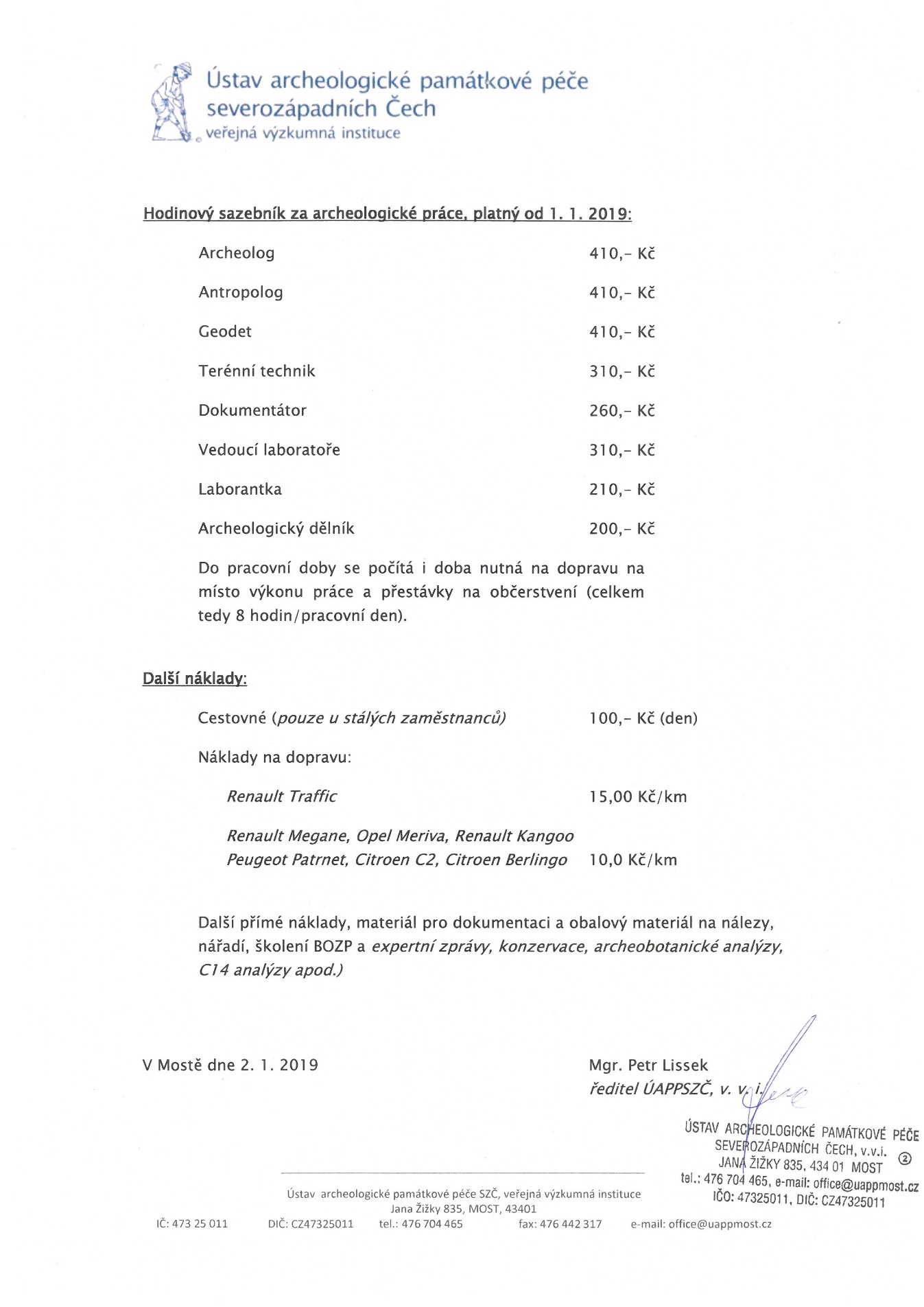 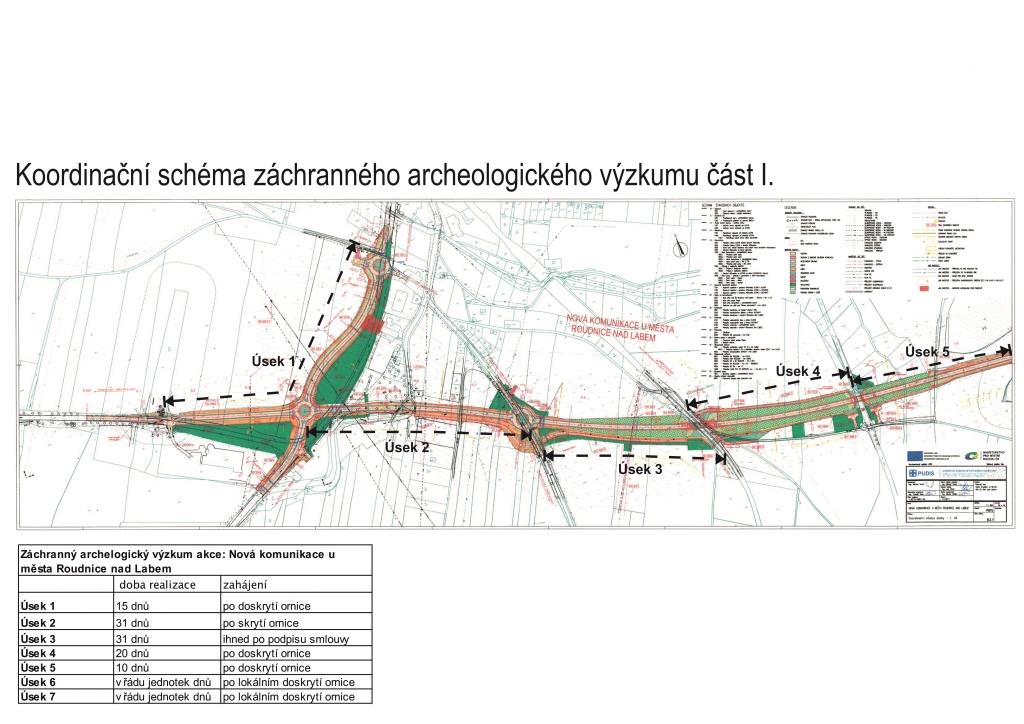 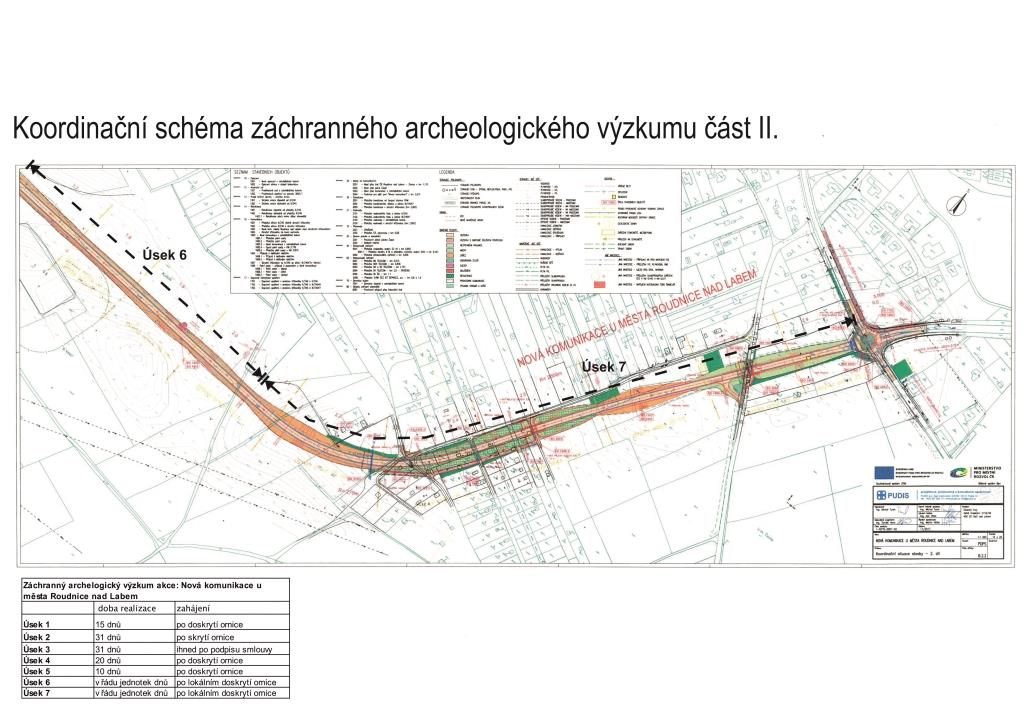 DatumJméno a příjmeníFunkce a odborPodpisZpracovatelINVVedoucí odboruVO INVVedoucí odboruVO RRČíslo příslibu / správce rozpočtuEK19/RP071012Právně posouzenoPředchozí souhlas dle kompetenceNení požadovánZveřejněno v registru smluvID záznam uveřejnění smlouvyOdkaz na usnesení orgánu kraje   Usnesení č.: 187/78R/2019 ze dne 2.10.2019    Usnesení č.: 187/78R/2019 ze dne 2.10.2019    Usnesení č.: 187/78R/2019 ze dne 2.10.2019    Usnesení č.: 187/78R/2019 ze dne 2.10.2019 